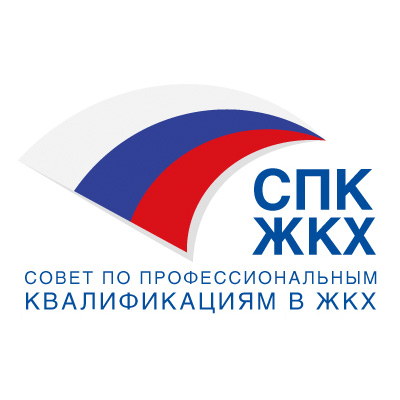 ПРИМЕР ОЦЕНОЧНОГО СРЕДСТВАдля оценки квалификацииМеханик по обслуживанию и ремонту обрудования для утилизации и обезвреживания медицинских и биологических отходов (4КУ)__________________________________________________________________(наименование квалификации)МоскваСостав примера оценочных средств1. Наименование квалификации и уровень квалификации:	32. Номер квалификации:	33. Профессиональный стандарт или квалификационные требования,  установленные федеральными законами и иными нормативными  правовыми актами Российской Федерации (далее - требования к квалификации):	34. Вид профессиональной деятельности:	35. Спецификация заданий для теоретического этапа профессионального  экзамена	46. Спецификация заданий для практического этапа профессионального  экзамена	67. Материально-техническое обеспечение оценочных мероприятий:	68. Кадровое обеспечение оценочных мероприятий:	79. Требования безопасности к проведению оценочных мероприятий (при необходимости):	810. Задания для теоретического этапа профессионального экзамена:	811. Критерии оценки (ключи к заданиям), правила обработки результатов теоретического этапа профессионального экзамена и принятия решения о допуске (отказе в допуске) к практическому этапу профессионального экзамена:	1912. Задания для практического этапа профессионального экзамена:	2113.  Правила  обработки  результатов  профессионального экзамена и принятия решения о соответствии квалификации соискателя требованиям к  квалификации:	23 1. Наименование квалификации и уровень квалификации: Механик по обслуживанию и ремонту оборудования для утилизации и обезвреживания  медицинских и биологических отходов (4 уровень квалификации)__________________________________________________________________(указываются в соответствии с профессиональным стандартом или квалификационными требованиями, установленными федеральными законами и иными нормативными правовыми актами Российской 
Федерации)2. Номер квалификации: 40.132.01__________________________________________________________________ (номер квалификации в реестре сведений о проведении независимой оценки квалификации)3. Профессиональный стандарт или квалификационные требования, 
установленные федеральными законами и иными нормативными 
правовыми актами Российской Федерации (далее - требования к квалификации):   Работник по ремонту оборудования для утилизации и обезвреживания медицинских и биологических отходов  Код 40.132  (Приказ Министерства труда и социальной защиты РФ от 24.12.2015 № 1145н)___________________________________________________________(наименование и код профессионального стандарта либо наименование и реквизиты документов, 
устанавливающих квалификационные требования)4. Вид профессиональной деятельности: Организация и проведение работ по техническому обслуживанию, планово-предупредительному и капитальному ремонту оборудования для обезвреживания отходов__________________________________________________________________(по реестру профессиональных стандартов)5. Спецификация заданий для теоретического этапа профессионального экзаменаОбщая информация по структуре заданий для теоретического этапа профессионального экзамена:количество заданий с выбором ответа:40                                                  количество заданий с открытым ответом:-;количество заданий на установление соответствия:-;количество заданий на установление последовательности:-;время выполнения заданий для теоретического этапа экзамена: 3 часа 30     минут6. Спецификация заданий для практического этапа профессионального 
экзамена7. Материально-техническое обеспечение оценочных мероприятий:а) бумага, ручка, карандаш, калькулятор__________________________________________________________________(помещение, инвентарь, компьютерная техника и оргтехника, программное обеспечение, канцелярские принадлежности и другие)б) материально-технические ресурсы для обеспечения практического этапапрофессионального экзамена: ____________________________________________________________________(оборудование, инструмент, оснастка, материалы, средства индивидуальной защиты, экзаменационные образцы и другие)8. Кадровое обеспечение оценочных мероприятий: 1. Не ниже среднего профессионального образования2. Опыт работы не менее 5 лет в должности и (или) выполнения работ (услуг) по виду профессиональной деятельности, содержащему оцениваемую квалификацию, но не ниже уровня оцениваемой квалификации. 3. Подтверждение прохождение обучения по ДПП, обеспечивающим освоение: а) знаний: НПА в области независимой оценки квалификации и особенности их применения при проведении профессионального экзамена; нормативные правовые акты, регулирующие вид профессиональной деятельности и проверяемую квалификацию; методы оценки квалификации, определенные утвержденным 
СПК ЖКХ оценочным средством (оценочными средствами); требования и порядок проведения теоретической и практической части профессионального экзамена и документирования результатов оценки;порядок работы с персональными данными и информацией ограниченного использования (доступа); б) умений: применять оценочные средства; анализировать полученную при проведении профессионального экзамена информацию, проводить экспертизу документов и материалов; проводить осмотр и экспертизу объектов, используемых при проведении профессионального экзамена; проводить наблюдение за ходом профессионального экзамена; принимать экспертные решения по оценке квалификации на основе критериев оценки, содержащихся в оценочных средствах; формулировать, обосновывать и документировать результаты профессионального экзамена; использовать информационно-коммуникационные технологии и программно-технические средства, необходимые для подготовки и оформления экспертной документации; 4. Подтверждение квалификации эксперта со стороны СПК ЖКХ по профессиональным квалификациям ‒ не менее 3-х человек 5. Отсутствие ситуации конфликта интереса в отношении конкретных соискателей_________________________________________________________________(требования к квалификации и опыту работы, особые требования к членам экспертной комиссии)9. Требования безопасности к проведению оценочных мероприятий (при необходимости): не требуются__________________________________________________________________(проведение обязательного инструктажа на рабочем месте и другие)10. Задания для теоретического этапа профессионального экзамена: Задания с выбором ответа:1. При обслуживании и ремонте оборудования необходимо выполнять работы по чистке, осмотру и ремонту оборудования. Кто может быть допущен к работам внутри оборудования и емкостей? Выберите правильный ответ.а. лица мужского пола не моложе 20 лет, физически здоровые, прошедшие медицинское обследованиев. Специалисты, имеющие соответствующую квалификацию и не моложе 18 летс. Лица не моложе 18 лет и допущенные к этим работам.2. При обслуживании и ремонте оборудования внутри аппаратов и емкостей необходимо выполнить требования по технике безопасности. Какие обязательные требования необходимо выполнить до начала работ внутри аппаратов и емкостей? Выберите правильный ответ.а. произвести анализ воздуха и убедиться, что содержание взрывоопасных и токсичных веществ в нем не превышает ПДКв. все работающие должны получить спецодежду с. все работающие должны пройти медицинский осмотр и получить допуск к работам3. При осмотре и обслуживании оборудования необходимо проводить осмотр аппаратов внутри. При какой температуре внутри аппарата запрещается выполнять работу? Выберите правильный ответ.а. при температуре выше 500 Св. При температуре выше 550 Сс. при температуре выше 450 С4. При эксплуатации  техническое обслуживание инсинератора включает ряд обязательных требований по замене ряда узлов. Какие узлы требуют регулярной замены на инсинераторе? Выберите правильный ответ.а. замена форсунокв. замена сетчатого фильтрас. замена термоизоляционного модуля5. При обслуживании оборудования по обезвреживанию медицинских отходов в ходе выполнения работ образуются обтирочные материалы, пропитанные маслом. Где должны складироваться обтирочные материалы, пропитанные маслом? Выберите правильный ответ.а. в плотно закрывающиеся металлические ящикив. в специальные контейнеры с надписью «огнеопасно»с. в специальные пакеты для утилизации6. При работе специального оборудования по обезвреживанию медицинских отходов (инсинераторов) необходимо наблюдать за состоянием трубопроводов и их сварных швов, фланцевых соединений. С какой периодичностью необходимо осматривать состояние трубопроводов, их деталей? Выберите правильный ответ.а. каждые четыре часав. каждые 2 часа, в том числе при приеме и перед сдачей сменыс. один раз в сутки7. При ремонте и обслуживании специального оборудования по обезвреживанию медицинских отходов (инсинератора), работники выполняющие эти работы, обеспечиваются специальной обувью и другими средствами индивидуальной защиты. Когда необходимо обеспечивать работников, занятых на этих работах, противогазами? Выберите правильный ответ.а. постояннов. только по требованию, изложенному в инструкции по эксплуатациис. только в экстренных случаях8. При проведении ремонтных работ оборудования (инсинератора) по обезвреживанию медицинских отходов возникает необходимость применения открытого огня. Каким образом производятся данные работы? Выберите правильный ответ.а. в строгом соответствии с инструкцией по организации безопасного проведения огневых работ на взрывоопасных и взрывопожароопасных объектахв. в строгом соответствии с инструкцией по ремонту оборудованияс. в целях безопасности работы выполнять бригадой из двух человек9. При обслуживании и ремонте оборудования по обезвреживанию медицинских отходов (стерилизаторы паровые большие) необходимо проводить проверки. Какой документ регламентирует необходимые проверки оборудования и частоту их проведения? Выберите правильный ответ.а. инструкция по обслуживанию оборудованияв. технологический регламентс. технологическая карта10. При выполнении работ по обезвреживанию и проверке аппаратуры стерилизаторов больших паровых необходимы специальные инструменты. Какой документ содержит перечень специальных инструментов для выполнения данных работ? Выберите правильный ответ.а. инструкция по обслуживаниюв. технический паспорт оборудованияс. технологический регламент11. При выполнении работ по обслуживанию оборудования по обезвреживанию медицинских отходов (паровых стерилизаторов больших) необходимо выполнять работы по поиску и устранению неисправностей. Какой документ содержит руководство по поиску и устранению неисправностей? Выберите правильный ответ.а. инструкция по обслуживаниюв. инструкция по установке и пуску в эксплуатациюс. технологическая схема12. При обслуживании и ремонте оборудования по обезвреживанию медицинских отходов, паровых стерилизаторов возникает необходимость в запасных частях. Какой документ содержит полный перечень запасных частей? Выберите правильный ответ.а. инструкция по обслуживаниюв. паспорт на оборудованиес. формуляр на оборудование13. Для термического обезвреживания медицинских отходов установлено оборудование (комплекс для термического обезвреживания КТО-100.К 40), которое имеет заземление. С какой периодичностью необходимо проверять надежность крепления заземляющих проводников к контуру заземления? Выберите правильный ответ.а. не реже одного раза в сменув. каждые два часс. один раз в сутки14. При эксплуатации оборудования по термическому обезвреживанию медицинских отходов регулярно проводятся профилактические работы. Что должны сделать лица, проводящие профилактику оборудования по окончании выполнения работ? Выберите правильный ответ.а. обязаны сделать запись в журнале технического состояния оборудования, разрешающую работатьв. сделать отметку в журнале по эксплуатации оборудованияс. составить отчет о проделанной работе15. При эксплуатации оборудования по термическому обезвреживанию медицинских отходов возникает необходимость в замене плиток в камере сгорания. Какая огнеупорность термоизоляционных материалов должна быть? Выберите правильный ответ.а. огнеупорность до 1200о Св. огнеупорность до 850о Сс. огнеупорность до 1800о С16. При проведении технического обслуживания и ремонта технологического оборудования по обезвреживанию медицинских отходов определяются должностные лица, ответственные за их выполнение. Какой документ определяет должностных лиц, ответственных за выполнение указанных работ? Выберите правильный ответ.а. технологический регламентв. инструкция по технике безопасностис. приказ о допуске к работам17. Применяемое оборудование для обезвреживания и утилизации медицинских отходов содержит узлы механизмов, состоящие из валов и соединительных муфт. Какое смещение допускается при их соединении неподвижными глухими муфтами? Выберите правильный ответ.а. смещение валов не должно превышать 0,05 ммв. смещение валов не должно превышать 0,1 ммс. смещение валов не должно превышать 1,0мм18. При соединении валов в узлах оборудования применяются различные виды соединительных муфт. Какие виды муфт относятся к жестким муфтам? Выберите правильный ответ.а. втулочныев. цепнаяс. зубчатая19. На оборудовании в узлах для соединения гладких валов передача крутящего момента осуществляется продольно-свертной муфтой. Муфта состоит из двух полумуфт с плоскостью разъема параллельной оси вала. Как осуществляется соединение полумуфт? Выберите правильный ответ.а. соединение полумуфт осуществляется при помощи болтовв. соединение полумуфт осуществляется при помощи штифтовс. соединение полумуфт осуществляется при помощи шпонок20. На оборудовании в узлах с отклонениями валов от соосности применяют подвижные муфты. Какие муфты относятся к подвижным? Выберите правильный ответ.а. упругие и самоустанавливающиеся угловыев. втулочныес. поперечно-свертные21. На оборудовании по утилизации и обезвреживанию медицинских отходов в узлах оборудования применяются шпоночное соединение, которое служит для передачи крутящего момента от вала к ступице. Какое неподвижное шпоночное соединение с валом является напряженным, а в паз втулки (ступицы) шпонка входит с зазором? Выберите правильный ответ.а. призматические шпонкив. скользящие шпонкис. фрикционные шпонки22. При обслуживании и ремонте узлов оборудования выполняются работы по соосности вала и втулки (центрирование). Данные работы выполняются различными методами (по наружному и внутреннему диаметрам, по боковым граням). При каком методе центрирования вал шлифуется, пазы во втулках протягиваются? Выберите правильный ответ.а. при центрировании по наружному диаметрув. при центрировании по внутреннему диаметрус. при центрированию по боковым граням23. При сборке шпоночных соединений в узлах оборудования по обезвреживанию и утилизации медицинских отходов выполняются пригоночные работы и контроль соединения. Как осуществляется пригонка соединения? Выберите правильный ответ.а. пришабривают боковые стенки паза вала, обеспечивая их параллельностьв. пазы во втулках протягиваются и деталь обрабатывается термическис. шлифуют боковые поверхности шлицов24. При выполнении сборочных работ шпоночного соединения узлов оборудования по обезвреживанию и утилизации медицинских отходов возникает необходимость в установке шпонки в паз вала. При помощи какого инструмента выполняются работы с призматическими шпонками?Выберите правильный ответ.а. установить шпонку в паз вала при помощи медного молотка, струбцин или под прессомв. шпонку установить на смазке при помощи деревянной киянкис. установить шпонку при помощи специального приспособления25. При обслуживании и ремонте узлов оборудования по обезвреживанию и утилизации медицинских отходов работы выполняются специалистами в спецодежде и специальной обуви. Какие специальные требования установлены по хранению и использованию спецодежды? Выберите правильный ответ.а. личную одежду и спецодежду необходимо хранить в разных шкафахв. личную одежду и спецодежду необходимо хранить в разных помещенияхс. личную одежду можно хранить в специальном шкафчике, спецодежду в специальном помещении и регулярно забирать домой для стирки26. При обслуживании оборудования по обезвреживанию и утилизации медицинских отходов выполняются следующие виды работ: надзор за работой оборудования, проведение плановых технических осмотров, технических регулировок, промывок, чисток, продувок, а также содержание оборудования в исправном состоянии. При каком  обслуживании оборудования выполняются вышеперечисленные мероприятия? Выберите правильный ответ.а. при техническом обслуживании оборудованияв. при текущем ремонте оборудования с. при проведении текущего и капитального ремонта оборудования27. При эксплуатации оборудования по обезвреживанию и утилизации медицинских отходов применяется ряд документов на изделие. Один из документов содержит сведения о конструкции, принципе действия, характеристиках изделия, его составных частей и указания, необходимые для правильной и безопасной эксплуатации изделия, о техническом обслуживании, текущем ремонте и оценок его технического состояния. Какой документ содержит указанные сведения? Выберите правильный ответ.а. инструкция по монтажу, пуску, регулированию и обкатке изделияв. руководство по эксплуатациис. паспорт оборудования28. При эксплуатации оборудования по обезвреживанию и утилизации медицинских отходов производятся работы по вентилятору наддува, которые включают следующее: осмотр креплений вентилятора, проверка состояния подшипников, заземления, осмотр лопаток рабочего колеса и шкива на валу, осмотр кожуха вентилятора, проверка состояния соединительных муфт, проверка центровки. При каком виде обслуживания выполняется данный состав работ? Выберите правильный ответ.а. техническое обслуживаниев. текущий ремонтс. капитальный ремонт29. При текущем ремонте оборудования по обезвреживанию и утилизации медицинских отходов выполняются работы по разборке и сборке узлов и деталей, имеющие болтовые и винтовые соединения. Какие дефекты поверхности болтов и шпилек общего назначения допустимы? Выберите правильный ответ.а. заусеницы, вмятины, забоины и зарубки на первых трех витках резьбы не должны препятствовать навинчиванию проходного калибра с крутящим моментом не более 0,001 d3 н.м.в. трещины, напряжение на наружной кромке болтов с. сорванные нитки, искажения профиля, забоины30. При работах по сборке и затяжке болтов в узлах оборудования существует определенный порядок затяжки. Какой порядок затяжки рекомендуется производить для неответственных (конструктивных) болтов? Выберите правильный ответ.а. в 2 обходав. в 3 обходас. в 2 обхода (0,5; 1,0 усилия затяжки)31. При работах по ремонту узлов оборудования применяется особый порядок затяжки болтов. Какой порядок затяжки рекомендуется производить для ответственных (расчетных) болтов? Выберите правильный ответ.а. в 2 обходав. в 3 обходас. не менее, чем в 3 обхода (0,5; 0,7; 1,0 усилия затяжки)32. Оборудование по обезвреживанию и утилизации медицинских отходов имеет узлы с фланцевыми соединениями. Как проводят сборку резьбовых соединений фланцевых стыков? Выберите правильный ответ.а. путем одновременной затяжки симметрично расположенных пар гаек (попарная сборка) либо диаметрально расположенных гаекв. путем затяжки в 2 обходас. путем затяжки в 3 обхода, при этом чередуя гайки через одну33. Оборудование и узлы оборудования с жесткими шлицевыми соединениями в процессе обслуживания подвергаются разборке. Как проверяют жесткие шлицевые соединения после сборки? Выберите правильный ответ.а. на биенияв. на равномерность проворачивания относительно неподвижного валас. прилегание сопряженных поверхностей проверяют на краску34. Оборудование по обезвреживанию и утилизации медицинских отходов в процессе работы нагревается. Какая температура нагретых поверхностей конструкций оборудования и ограждений установлена нормативными документами? Выберите правильный ответ.а. 60о Св. 80о Сс. не должна превышать 45о С35. При ремонте приточно-вытяжных вентиляторов и вентиляторов наддува выполняются работы по проверке балансировки рабочего колеса, замене негодных подшипников, замене отдельных лопаток, восстановлении необходимых зазоров между рабочим колесом и кожухом. К какому виду ремонта и обслуживания относятся перечисленные работы? Выберите правильный ответа. техническое обслуживаниев. текущий ремонтс. капитальный ремонт36. При обслуживании оборудования необходимы сведения, удостоверяющие гарантии изготовителя, значения основных параметров и характеристик (свойств) изделия: сведения, отражающие техническое состояние данного изделия: сведения о сертификации и утилизации изделия, а также сведения, которые вносят в документацию за период его эксплуатации ( длительность и условия работы, техническое обслуживание, ремонт и другие данные). Какой вид эксплуатационного документа содержит перечисленные сведения? Выберите правильный ответ.а. формулярв. паспортс. этикетка37. При техническом обслуживании и ремонте вентиляторов наддува выполняются работы по ремонту или замене электродвигателя. К какому виду ремонта и обслуживания относятся работы по замене и ремонту электродвигателя вентилятора? Выберите правильный ответ.а. капитальный ремонтв. текущий ремонтс. техническое обслуживание38. При эксплуатации парового стерилизатора выполняются следующие работы: проверка на наличие течи, проверка силовых цепей аппарата, контроль состояния парогенератора, смазка и протяжка силовых контактов. К какому виду технического обслуживания относятся перечисленные работы? Выберите правильный ответ.а. техническое обслуживаниев. текущий ремонтс. капитальный ремонт39. При эксплуатации парового стерилизатора возможен выход его из строя при наличии ряда неисправностей. Какая неисправность может вывести паровой стерилизатор из строя? Выберите правильный ответ.а. выход из строя датчиков водыв. не выполнена очистка фильтра грубой очистки водыотсутствие смазки петель и замка двери40. При техническом обслуживании паровых стерилизаторов выполняется ряд регламентных работ. Какая работа должна выполняться перед запуском парового стерилизатора в эксплуатацию? Выберите правильный ответ.а. проведение контрольной стерилизации в замена фильтра грубой очистки водыс. проверка на наличие течи11. Критерии оценки (ключи к заданиям), правила обработки результатов теоретического этапа профессионального экзамена и принятия решения о допуске (отказе в допуске) к практическому этапу профессионального экзамена: Вариант соискателя формируется из случайно подбираемых заданий в соответствии со спецификацией. Всего 40 заданий. Вариант соискателя содержит 40 заданий. Баллы, полученные за выполненное задание, суммируются. Максимальное количество баллов – 40    . Решение о допуске к практическому этапу экзамена принимается при 
условии достижения набранной суммы баллов от 32   и более.12. Задания для практического этапа профессионального экзамена:Условия выполнения задания1. Место (время) выполнения задания: 2. Максимальное время выполнения задания: 30 минут3. Вы можете воспользоваться бумагой, ручкой, карандашом, линейкой.Положительное решение о соответствии квалификации соискателя положениям профессионального стандарта в части трудовой функции «ТФ А/02.4 - текущий ремонт деталей, узлов и механизмов оборудования.» принимается при соответствии выполненного практического задания одновременно всем критериям оценки. 13.  Правила  обработки  результатов  профессионального экзамена и принятия решения о соответствии квалификации соискателя требованиям к  квалификации: Положительное решение о соответствии квалификации соискателя требованиям к квалификации по квалификации Механик по обслуживанию и ремонту оборудования для утилизации и обезвреживания медицинских и биологических отходов (4-й уровень квалификации) __________________________________________________________________(наименование квалификации)принимается при получении соискателем по совокупности положительных результатов теоретического и практического этапов экзамена__________________________________________________________________	 (указывается, при каких результатах выполнения задания профессиональный экзамен считается пройденным положительно).Знания, умения в соответствии с 
требованиями к квалификации, на 
соответствие которым проводится оценка квалификацииКритерии оценки квалификацииТип и 
№ задания 123ТФ - Ежесменное техническое обслуживание деталей, узлов и механизмов оборудованияА/01.3З 1 Требования к эксплуатации технических средств в сфере обращения с отходами З 2 Методы надзора и контроля соблюдения правил эксплуатации оборудованияЗ 3 Назначение и конструктивное устройство простых деталей, узлов и механизмов оборудованияЗ 4 Методы выявления и способы устранения неисправностей и дефектов оборудованияЗ 5 Методы и способы диагностики простых деталей, узлов и механизмов оборудованияЗ 7 Требования охраны трудаТФ - Текущий ремонт деталей, узлов и механизмов оборудования. А/02.4З 1 Требования к эксплуатации технических средств в сфере обращения с отходами З 2 Методы надзора и контроля соблюдения правил эксплуатации оборудованияЗ 3 Назначение и конструктивное устройство простых деталей, узлов и механизмов оборудованияЗ 4 Методы выявления и способы устранения неисправностей и дефектов оборудованияЗ 5 Методы и способы диагностики простых деталей, узлов и механизмов оборудованияЗ 6 Приемы слесарных работ по разборке, ремонту, сборке узлов, механизмов оборудованияЗ 7 Требования охраны труда.4, 8, 9, 11, 14, 27, 28, 34, 36, 38, 40ТФ - Ежесменное техническое обслуживание деталей, узлов и механизмов оборудованияА/01.3З 1 Требования к эксплуатации технических средств в сфере обращения с отходами З 2 Методы надзора и контроля соблюдения правил эксплуатации оборудованияЗ 3 Назначение и конструктивное устройство простых деталей, узлов и механизмов оборудованияЗ 4 Методы выявления и способы устранения неисправностей и дефектов оборудованияЗ 5 Методы и способы диагностики простых деталей, узлов и механизмов оборудованияЗ 7 Требования охраны трудаТФ - Текущий ремонт деталей, узлов и механизмов оборудования. А/02.4З 1 Требования к эксплуатации технических средств в сфере обращения с отходами З 2 Методы надзора и контроля соблюдения правил эксплуатации оборудованияЗ 3 Назначение и конструктивное устройство простых деталей, узлов и механизмов оборудованияЗ 4 Методы выявления и способы устранения неисправностей и дефектов оборудованияЗ 5 Методы и способы диагностики простых деталей, узлов и механизмов оборудованияЗ 6 Приемы слесарных работ по разборке, ремонту, сборке узлов, механизмов оборудованияЗ 7 Требования охраны труда.6, 26, 391510, 12, 13ТФ - Ежесменное техническое обслуживание деталей, узлов и механизмов оборудованияА/01.3З 1 Требования к эксплуатации технических средств в сфере обращения с отходами З 2 Методы надзора и контроля соблюдения правил эксплуатации оборудованияЗ 3 Назначение и конструктивное устройство простых деталей, узлов и механизмов оборудованияЗ 4 Методы выявления и способы устранения неисправностей и дефектов оборудованияЗ 5 Методы и способы диагностики простых деталей, узлов и механизмов оборудованияЗ 7 Требования охраны трудаТФ - Текущий ремонт деталей, узлов и механизмов оборудования. А/02.4З 1 Требования к эксплуатации технических средств в сфере обращения с отходами З 2 Методы надзора и контроля соблюдения правил эксплуатации оборудованияЗ 3 Назначение и конструктивное устройство простых деталей, узлов и механизмов оборудованияЗ 4 Методы выявления и способы устранения неисправностей и дефектов оборудованияЗ 5 Методы и способы диагностики простых деталей, узлов и механизмов оборудованияЗ 6 Приемы слесарных работ по разборке, ремонту, сборке узлов, механизмов оборудованияЗ 7 Требования охраны труда.331, 2, 3, 5, 7, 1629, 373518, 19, 20, 21221723, 24, 30, 31, 3225Трудовые функции, трудовые 
действия, умения в соответствии с требованиями к квалификации, на соответствие которым 
проводится оценка 
квалификацииКритерии оценки 
квалификацииТип и 
№ задания1231.ТФ - Ежесменное техническое обслуживание деталей, узлов и механизмов оборудования. А/01.3У 3 Выявлять неисправности и дефекты в техническом состоянии оборудования ТФ - Текущий ремонт деталей, узлов и механизмов оборудования. А/02.4У 4 Осуществлять выбор методов и инструментов для устранения неисправностей и дефектов в техническом состоянии оборудованияКритерий оценки – соответствие ГОСТ Р 51935-2002 (ЕН 285-96) Стерилизаторы паровые большие. Общие требования и методы испытаний. Инструкция по техническому обслуживаниюКритерий оценки – соответствие типовой технологической карте (ТТК) Слесарные работы. Ремонт строительных машин. Сборка шпоночных и шлицевых соединенийТиповое задание № 1.Типовое задание № 2№заданияПравильные варианты ответа, модельные ответы и (или) критерии оценкиПравильные варианты ответа, модельные ответы и (или) критерии оценкиВес или баллы, начисляемые за правильно 
выполненное 
задание12345678910111213141516171819202122232425262728293031323334353637383940ЗАДАНИЕ НА ВЫПОЛНЕНИЕ ТРУДОВЫХ ФУНКЦИЙ, ТРУДОВЫХ 
ДЕЙСТВИЙ В РЕАЛЬНЫХ ИЛИ МОДЕЛЬНЫХ УСЛОВИЯХТиповое задание № 1 На участке по обезвреживанию медицинских и биологических отходов работает стерилизатор паровой большой. Составьте перечень необходимых работ при техническом обслуживании парового стерилизатора большого. Ключ к заданию:Перечень необходимых работ при техническом обслуживании паровых стерилизаторов больших:Внешний осмотр в рабочем состоянии;Проверка на наличие течи;Проверка силовых цепей аппарата;Проверка уплотнителя двери, наличия смазки петель и замка двери;Внутренний осмотр камеры (на наличие деформаций внутренней поверхности камеры, наличие коррозии, наличие побежалости);Контроль состояния парогенератора, соединительных трубопроводов, резьбовых соединений и арматуры;Чистка фильтра грубой очистки;Смазка и протяжка силовых контактов;Проведение контрольной стерилизации (проверка работоспособности);Типовое задание № 2На оборудовании по обезвреживанию медицинских и биологических отходов осуществляется ремонт узла оборудования со шпоночным соединением. Опишите основные операции по сборке шпоночного соединения с призматической шпонкой.Ключ к заданию: Сборка шпоночного соединения с призматической шпонкой. Сборку соединения с призматическими шпонками следует выполнять в такой последовательности: Снять заусенцы и притупить острые края шпонок и пазов под них;Пригнать шпонку по пазу вала в соответствии с посадкой, указанной на чертеже;Пригнать шпоночный паз ступицы по шпонке в соответствии с посадкой, указанной на чертеже;Установить шпонку в паз вала при помощи медного молотка, струбцин или под прессом;Проверить отсутствие бокового зазора между шпонкой и пазом с помощью щупа; Проверить наличие радиального зазора между шпонкой и ступицей при помощи щупа (размер этого зазора стандартизирован).  